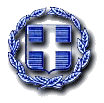 ΕΛΛΗΝΙΚΗ ΔΗΜΟΚΡΑΤΙΑ                           	 			Ζευγολατιό,  07 Αυγούστου  2023ΝΟΜΟΣ ΚΟΡΙΝΘΙΑΣ			        	 			Αριθ. Πρωτ.:   6168ΔΗΜΟΣ ΒΕΛΟΥ- ΒΟΧΑΣ                   	ΔΗΜΟΤΙΚΟ ΣΥΜΒΟΥΛΙΟ		 Προς 								Τα μέλη του Δημοτικού Συμβουλίου 		Κοινοποίηση :Δήμαρχο Βέλου- Βόχας,κ. Αννίβα Παπακυριάκο								-     Προέδρους ΚοινοτήτωνΚαλείσθε σε τακτική συνεδρίαση του Δημοτικού Συμβουλίου, η οποία θα διεξαχθεί την 11η   Αυγούστου του έτους 2023 ημέρα Παρασκευή  και ώρα 20.30, στην αίθουσα ΚΑΠΗ επί της οδού Νικηταρά στο Ζευγολατιό, σύμφωνα με τις διατάξεις του άρθρου 67 του Ν. 3852/2010 όπως αυτές τροποποιήθηκαν με το Ν. 4555/2018, για τη λήψη απόφασης επί των παρακάτω θεμάτων : Δ/ΝΣΗ ΟΙΚΟΝΟΜΙΚΩΝ :1. Έγκριση αμοιβής πληρεξούσιων δικηγόρων .2. Περί διαγραφής ή μη οφειλής τελών ύδρευσης, ΤΑΠ,  κλπ.Εισηγητής ο Αντιδήμαρχος κος Σδράλης ΜιχαήλΝ.Π.Δ.Δ.3. Περί έγκρισης Έκθεσης εσόδων – εξόδων Β΄  Τριμήνου 2023 του Ν.Π.Δ.Δ. «Δημοτικό Λιμενικό Ταμείο Βόχας», για έλεγχο του Π/Υ οικ. Έτους 2023.»Εισηγητής ο Πρόεδρος του ΝΠΔΔ κος Δαληβίγκας ΓεώργιοςΛΟΙΠΑ ΘΕΜΑΤΑ :4. Περί διατήρησης ή απομάκρυνσης  κενωθέντος περιπτέρου  που βρίσκεται στην πλατεία Αγ.Φανουρίου κοινότητας Βέλου.Εισηγητής ο Αντιδήμαρχος  κος Ρόζος Νικόλαος5.  Ετήσιος προγραμματισμός προσωπικού με σχέση εργασίας Ιδιωτικού Δικαίου Ορισμένου Χρόνου Δήμου Βέλου- Βόχας,  έτους 2024.Εισηγητής ο Δήμαρχος κος Παπακυριάκος Αννίβας                        O ΠΡΟΕΔΡΟΣ							 ΔΗΜΟΤΙΚΟΥ ΣΥΜΒΟΥΛΙΟΥ                       	                                                                         ΤΡΙΑΝΤΑΦΥΛΛΟΥ ΚΩΝΣΤΑΝΤΙΝΟΣ